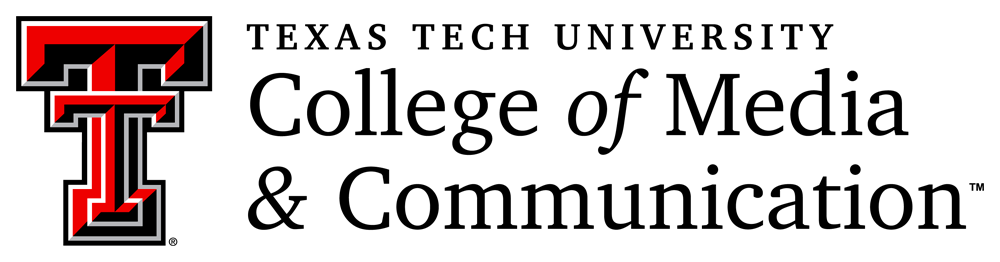 Third-Year Review DossierTenure Track Faculty(Name), Ph.D.(Title)Department of (   )(Date)TABLE OF CONTENTS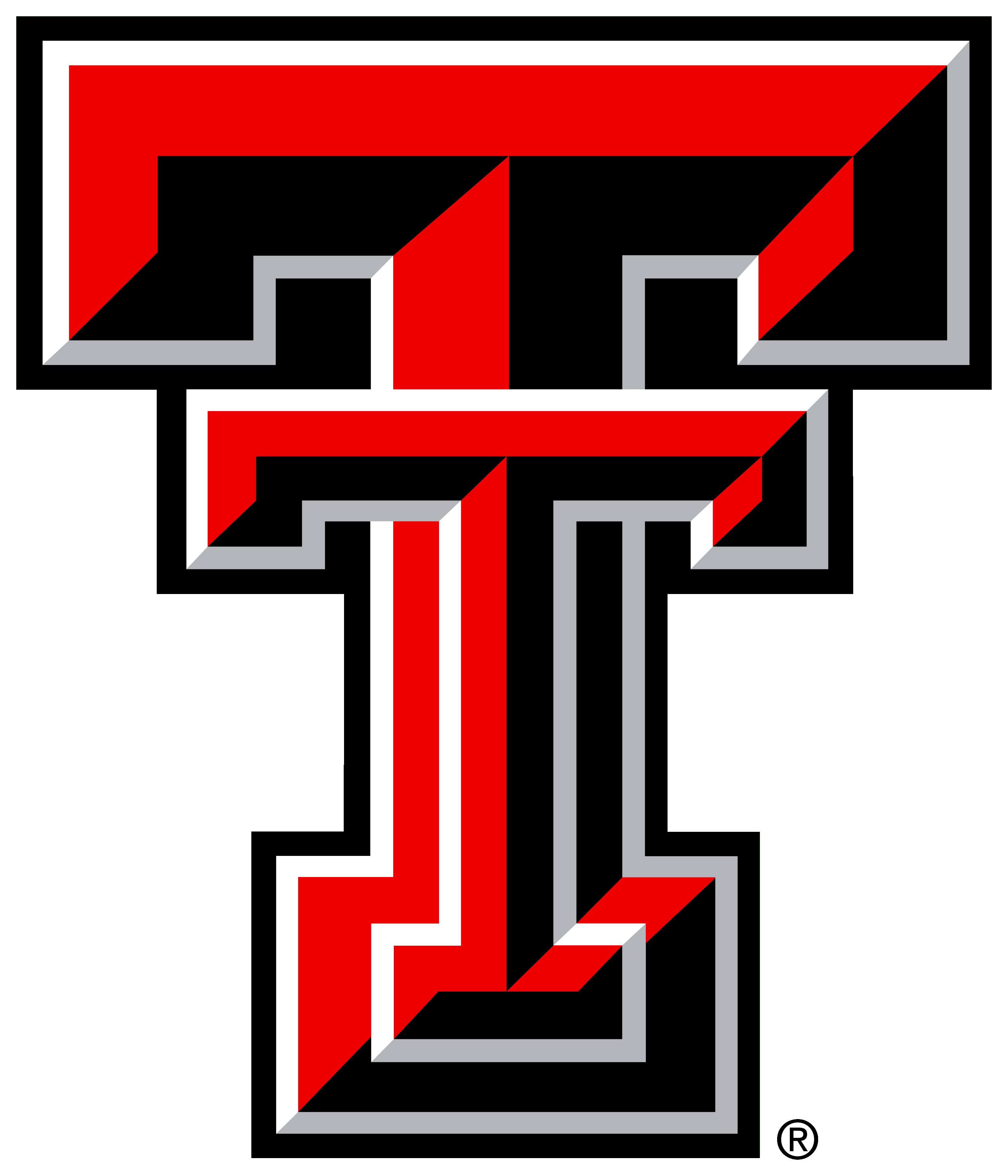 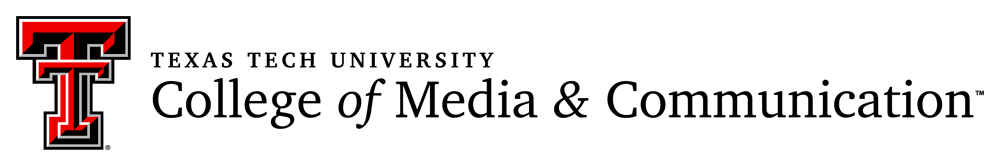 Table of ContentsTable of ContentsCover PageThird-Year Review Committee ReportReport of Departmental Tenured Faculty VoteDepartment Chair’s ReportDean’s LetterCurriculum VitaCandidate’s Original Offer Letter (salary redacted)Associate Dean for Research Letter (external funding applications)Basic InformationSummary of Teaching, Research, and ServiceAnnual Faculty Evaluations Unsigned Ballot CommentsAppendix (Digital versions of peer-reviewed publications that appear on CV)COVER PAGETHIRD-YEAR REVIEW COVER SHEET: TENURE-TRACK FACULTYFACULTY MEMBER NAME: (NAME)TEACHINGAverage score Question 1 – Course Objectives: (list here)Average score Question 2 – Instructor Effectiveness (list here)Average score Question 3 – Valuable Learning Experience (list here)RESEARCHNumber of articles in print: (list here)Number of articles accepted: (list here)Number of articles under review (list here)External funding proposals – total amount submitted: (list amount here)SERVICE(Please include a summary paragraph that highlights major service contributions: 100 words maximum here)THIRD-YEAR REVIEWCOMMITTEE REPORTInsert 3rd-Year Review Committee Report Here(This letter reports the outcome of the review by the 5-person committee appointed by the department chair. Committee adds it to the dossier before submission to all tenured faculty in the candidate’s department.)REPORT OF DEPARTMENTAL TENURED FACULTY VOTEInsert Report of Departmental Tenured Faculty Vote here(This can be a fried memo from the committee chair reporting the outcome of the departmental tenured faculty vote. Committee chair adds it after the departmental 3-year review meeting. An e-mail from committee chair will suffice.)DEPARTMENT CHAIR’S REPORTInsert Department Chair’s Report here(This is the chair’s response to committee recommendation and department faculty vote. It is the chair’s vote and is added to the dossier after the vote of all the other tenured faculty in the candidate’s department.)DEAN’S LETTERInsert Dean’s Letter Here(This is the dean’s recommendation. It is the final piece of documentation added to the dossier.)CURRICULUM VITAEInsert CV here(Include in initial dossier)Include a complete up-to-date vita. CANDIDATE’S ORIGINAL OFFER LETTERInsert Copy of Original CoMC Offer Letter here(Include in initial dossier, with salary redacted)ASSOCIATE DEAN FOR RESEARCHLETTERInsert letter here from Associate Dean for Research documenting the amount of external funding applications(Faculty member must request this letter for inclusion in the dossier.)BASIC INFORMATIONSUMMARY OF TEACHING,RESEARCH, AND SERVICEInsert the following items here in initial dossier:Teaching: Include narrative statement, peer observations, one-page summary of evaluation scores, and excerpts from student comments. Applicant consults with chair and ADAF regarding optional support information.Research: Include narrative statement, followed by optional supporting information.Service: Include narrative statement, followed by optional supporting information.Note: The maximum number of pages for the Teaching Summary, Research Summary, and Professional Service is 20 pages total for all three sections.ANNUAL FACULTY REVIEWSAND CHAIR EVALUATIONSInsert final signed versions of annual faculty evaluations here in reverse chronological order, e.g., 2020, 2019, 2018, etc. (Include in initial dossier)Note: When the dossier is submitted to committee on Feb. 15, it needs to include the chair’s evaluation for the most recent calendar year. UNSIGNED BALLOT COMMENTSDepartment chairwill add hereAPPENDIXInsert full text digital versions of all peer-reviewed publications that appear on your CV hereCANDIDATE’S BASIC INFORMATIONCANDIDATE’S BASIC INFORMATIONInformation RequestedCandidate’s ResponseOriginal Date of Employment (Official Start Date)Rank and TitleHighest Degree earnedTerminal degree for this positionExperience in other institutions of higher educationNature of initial assignmentChanges subsequent to employmentDEGREES COMPLETEDDEGREES COMPLETEDDEGREES COMPLETEDUniversityDegreeDate Conferred/Awarded